Name: __________________________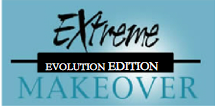 URGENT!! Calling all DESIGNERS, ZOOLOGISTS and BIOENGINEERS!Animals around the world need your help!  Temperatures are rising, sea-levels are rising and climates are changing.  The ecosystems that animals have lived in are changing very quickly, and many animals will face extinction unless people like you intervene.  The traits that have helped certain species to exist in very dry, arid environments will not help the animals to survive if their environment becomes a moist rainforest.  Animals around the world are looking to you for guidance on how they can better equip themselves for their changing climates.  QUICKLY!  They need your HELP!!!Task:   It will be your responsibility, as expert designers, zoologists and problem-solvers to redesign a species so they are able to survive in a new ecosystem.Schedule: During the next three weeks, you will be gathering information and creating your Extreme Makeover species.Week OneMonday – Intro to EvolutionTuesday – Passing Beans LabWednesday – Passing Beans LabThursday – No SchoolFriday – No SchoolWeek TwoMonday – Research Day 1Tuesday – Research Day 2Wednesday – Fork Birds LabThursday – Fork Birds Post-LabFriday – Research Day 3Week ThreeMonday – Build Day 1Tuesday – Peppered Moths LabWednesday – Build Day 2Thursday – Presentation CreationFriday – Extreme Makeover ExpoProject is Due: __________________________Name: ___________________________Extreme Makeover – Evolution Edition RubricProject Components:___ Animal Adaptations Worksheet___ Graphic Organizer___ Image(s) of Animal Pre-Makeover___ Model of Animal Post-Makeover___ Presentation Product___ Works Cited DocumentProject Outcomes:#OUTCOMENY CRITERIAMS CRITERIAES CRITERIA1I can use science and engineering skills to create, produce or develop a product that models or explains a scientific concept.In my Extreme Makeover model, I was unable to create clear connections between the animals environment and__ Structural Adaptations__ Behavioral Adaptations In my Extreme Makeover model, I have provided examples of__ Structural Adaptations__ Behavioral Adaptations__ How the adaptations help the species surviveIn my Extreme Makeover model, I have clearly demonstrated a deep understanding of:__ Structural Adaptations__ Behavioral Adaptations__ How the adaptations help the species survive 3I can view and read scientific information in reliable reference books, magazines, and computer databases while discerning relevant details and patterns.I did not use appropriate resources (Library Databases, books, appropriate websites)ORI did not paraphrase information into my own wordsI have used a variety of appropriate resources (Library databases, books, appropriate websites) in my research by either paraphrasing or using direct quotes to support my argument AND cited my resources using APA formatting.MS Criteria AND I have demonstrated a clear understanding of Evolution and Adaptations by blending everyday language with academic language.4I can communicate accurate scientific information and ideas clearly, while paying attention to details, grammar, audience and purpose.__ I struggled to explain scientific concepts using either academic or everyday language__ My grammar errors make it difficult to understand my argument__ I have explained scientific concepts accurately by using a blend of academic and everyday language__ I have only 2-3 grammar errors
__ My explanations of scientific concepts demonstrate a deep understanding of evolution and adaptations by blending academic and everyday language__ I have 0-1 grammar errors